19.05.2017  № 1231О временном ограничении движения транспортных средств в городе Чебоксары по мосту Московскому на период проведения ремонтных работВ соответствии с Федеральным законом от 10.12.1995 № 196 - ФЗ 
«О безопасности дорожного движения», Федеральным законом от 06.10.2003 № 131-ФЗ «Об общих принципах организации местного самоуправления в Российской Федерации», Федеральным законом от 08.11.2007 № 257-ФЗ «Об автомобильных дорогах и о дорожной деятельности в Российской Федерации и о внесении изменений в отдельные законодательные акты Российской Федерации», Законом Чувашской Республики от 15.11.2007 № 72 «Об основаниях временного ограничения или прекращения движения транспортных средств на автомобильных дорогах», постановлением Кабинета Министров Чувашской Республики от 24.02.2012 № 62 «Об утверждении Порядка осуществления временных ограничения или прекращения движения транспортных средств по автомобильным дорогам регионального, межмуниципального и местного значения в Чувашской Республике», в целях обеспечения безопасности дорожного движения, в связи с обращением МБУ «Управление жилищно-коммунального хозяйства и благоустройства» от 18.05.2017 № 01/11-2282 администрация города Чебоксары п о с т а н о в л я е т: 1. Временно ограничить с 20.05.2017 по 30.06.2017, движение транспортных средств (за исключением общественного транспорта) по мосту Московскому, проспекту Московскому (от моста Московского до пересечения с ул. Нижегородская).2. На период ограничения движение транспортных средств организовать в объезд по существующей улично-дорожной сети: улицам К. Иванова, Академика А.Н. Крылова, Ярославская, Водопроводная, дамбе Чебоксарского залива, Президентскому бульвару, 30-ой автодороге города Чебоксары.3. Муниципальному бюджетному учреждению «Управление жилищно-коммунального хозяйства и благоустройства» (Белов О.Г.) оборудовать временными средствами организации дорожного движения участок дороги с ограничением движения транспортных средств согласно пункту 1 данного постановления.4. Управлению по связям со СМИ и молодежной политики администрации города проинформировать жителей города Чебоксары о принятом решении через средства массовой информации.5. Контроль за исполнением настоящего постановления возложить на заместителя главы администрации города Чебоксары по вопросам ЖКХ Г.Г. Александрова. Глава администрации города Чебоксары	    А.О. ЛадыковЧăваш РеспубликиШупашкар хулаАдминистрацийěЙЫШĂНУ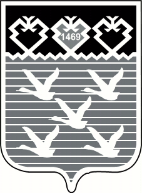 Чувашская РеспубликаАдминистрациягорода ЧебоксарыПОСТАНОВЛЕНИЕ